เลขที่รับ…………………………………….……..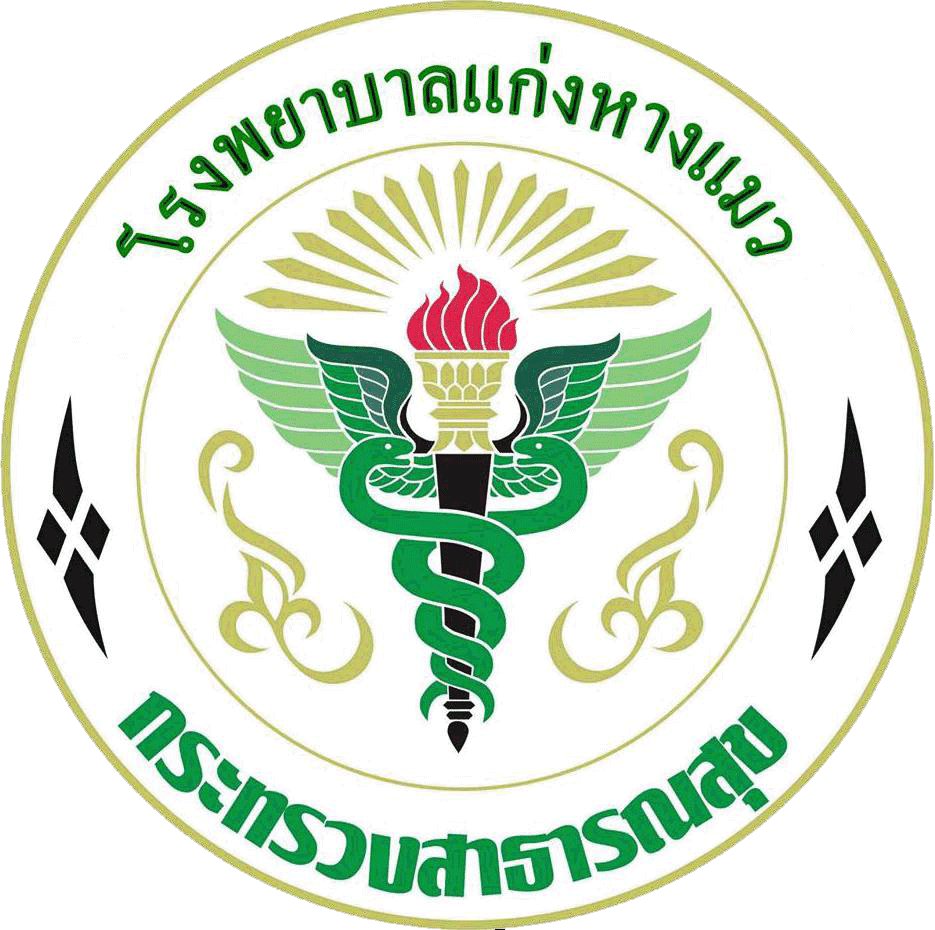 ผู้รับรายละเอียด…………………………..……แบบฟอร์มขอรายงานสำหรับโปรแกรม HOSXP โรงพยาบาลแก่งหางแมว ลำดับความสำคัญ:        รายงานด่วน          รายงานประจำปี         รายงานอื่นๆรายงาน............................................................................................................................................................................................................................................................................................................................................................สิ่งที่แนบมา เช่น (แบบฟอร์มรายงาน)รายละเอียด เช่น (บันทึกข้อมูลหน้าจอไหน  จุดซักประวัติ , ER, กายภาพบำบัด ฯลฯ, ฟิลด์ข้อมูลที่ต้องการ)………………………………………………………………………………………………………………………………………………………………………………………………………………………………………………………………………………………………………………………………………………………………………………………………………………………………………………………………………………ลงชื่อ....................................................... ผู้ขอรายงาน                                                                    วัน/เดือน/ปี...................../...................../...............ลงชื่อ....................................................... ผู้ขออนุมัติ     ลงชื่อ....................................................... ผู้ทำรายงาน               นพ.อภิสิทธิ์ ดุจวรรณ์                                         นายศุภมิตร   เตชะอำไพ   (  ผู้อำนวยการ โรงพยาบาลแก่งหางแมว  )                         (   นักวิชาการคอมพิวเตอร์  )บันทึกผู้เขียนรายงาน	   เขียนได้	                เขียนไม่ได้เนื่องจากไม่มีการบันทึกข้อมูลในระบบ                                  เนื่องจากเงื่อนไขมีความซับซ้อน